АННОТАЦИЯ РАБОЧЕЙ ПРОГРАММЫ ДИСЦИПЛИНЫ«СУДЕБНО-МЕДИЦИНСКАЯ ЭКСПЕРТИЗА ВЕЩЕСТВЕННЫХ ДОКАЗАТЕЛЬСТВ БИОЛОГИЧЕСКОГО ПРОИСХОЖДЕНИЯ»ОРДИНАТУРЫ ПО СПЕЦИАЛЬНОСТИ31.08.10 «СУДЕБНО-МЕДИЦИНСКАЯ ЭКСПЕРТИЗА»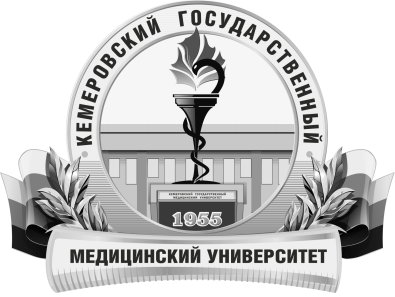 КЕМЕРОВСКИЙ ГОСУДАРСТВЕННЫЙ МЕДИЦИНСКИЙ УНИВЕРСИТЕТКафедра судебной медицины и медицинского праваСоставляющие программыНаименование дисциплины и аннотацияТрудоёмкость, час/ ЗЕТ«Судебно-медицинская экспертиза вещественных доказательств биологического происхождения»72/2Цель изучения дисциплиныОсвоение ординаторами теоретических вопросов и практических навыков судебно- медицинской экспертизы вещественных доказательств биологического происхождения в объеме, необходимом для успешного выполнения обязанностей специалиста. Производство осмотра места происшествия и трупа. Экспертиза следов крови. Экспертиза волос. Экспертиза выделений человека: слюна, пот, семенная жидкость, моча, кал. Место дисциплины в учебном планеВариативная часть. Блок 1.Изучение дисциплины требует знания, полученные ранее при освоении дисциплинОсновной образовательной программы высшего образования по специальности «Лечебное дело» или «Педиатрия», базовой части программы обучения по специальности «Судебно-медицинская экспертиза».Дисциплина необходима для успешного освоения дисциплинАнестезиология и реаниматология, патология, медицина чрезвычайных ситуаций, токсикология и практик: судебно-медицинская экспертиза трупа, судебно-медицинская экспертиза свидетельствуемого.Формируемые виды профессиональной деятельностипрофилактическая; диагностическая; психолого-педагогическая; организационно-управленческаяКомпетенции, формируемые в результате освоения дисциплиныПК-6.Содержание дисциплиныРаздел 1. Исследование следов кровиТема 1. Установление: наличия, объема, давности, принадлежности крови (видовой, групповой, половой, возрастной).  Тема 2. Исследование: изоферментов сыворотки и эритроцитов; жидкой крови в делах об отцовстве и материнстве, а также при геномной идентификации личности.Раздел 2. Установление обстоятельств происшествия по следам кровиТема 1. Контактные следы крови (отпечатки, мазки, отпечатки-мазки).Тема 2. «Статическое» падение крови на горизонтальную и наклонную поверхность.  «Динамическое» падение крови с учетом скорости движения кровоточащего объекта. Определение скорости движения автомобиля по следам крови возникших на дорожном покрытии и на деталях автомобиля.  Тема 3. «Артериальное кровотечение» с учетом высоты расположения источника крови и угла выхода струи крови. «Размахивание» окровавленными объектами: установление скорости и направления размахивания.Раздел 3. Исследование выделений, органов и тканей.Тема 1. Экспертиза спермы, слюны, пота, мочи, кала.Тема 2. Экспертиза мекония, околоплодной жидкости, лохий, молока и молозиваТема 3. Экспертиза волос, органов и тканей.Форма промежуточного контроляЗачет